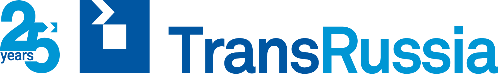 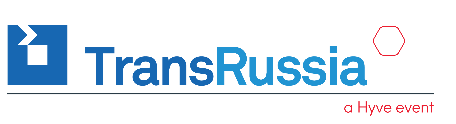 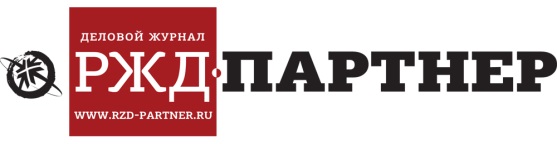 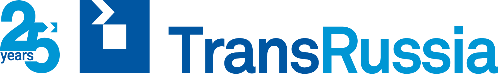 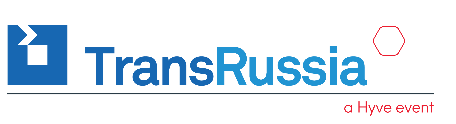 Открытый разговор «Как повысить эффективность работы сети РЖД?»13 апреля,15.45-16.45, главный зал «ТрансРоссия», павильон 1.4Основные вопросы*-- Как работает сеть: скорость доставки и оборот вагона в условиях профицита парка и снижения погрузки -- Рост числа брошенных поездов  при сокращении грузовой работы-- Новый Единый сетевой технологический процесс: редакция января 2020 года  -- Трудности порожнего пробега: как минимизировать встречные порожние вагонопотоки? -- Как повысить эффективность управления вагонными парками: совершенствование технологии взаимодействия участников рынка, укрупнение парков операторов, логконтроль, выделенные нитки графика и др.К участию приглашены**Иванкин Павел Анатольевич, председатель экспертного совета Института исследования проблем железнодорожного транспорта Иванов Павел Алексеевич, заместитель генерального директора - начальник Центральной дирекции управления движением ОАО "РЖД"Сосипаторов Владимир Анатольевич, управляющий директор «Восток1520»*В программе возможны изменения**Состав спикеров уточняется Открытый разговор «Обслуживание и ремонт железнодорожного грузового подвижного состава» 14 апреля, 12.15-14.00, Конференц-зал А, павильон 1.1Основные вопросы*-- Состояние рынка ремонта грузовых вагонов, уровень конкуренции между частными депо и предприятиями системы ВРК -- Оценка обеспеченности депо необходимыми комплектующими. Как содержать вагон на фоне роста цен на комплектующие?-- Чем обернется для собственников новый порядок проведения текущего отцепочного ремонта?-- Кассетные подшипники: иногда они возвращаются?-- Перспективы перехода на сервисное обслуживание парковК участию приглашены**Кошелев Николай Владимирович, генеральный директор ООО «Гарант Рейл Сервис» Прокофьев Владимир Николаевич, президент Ассоциации перевозчиков и операторов подвижного состава железнодорожного транспортаРеутов Евгений Владимирович, председатель подкомитета по железнодорожному транспорту ТПП РФ, доцент РУТ (МИИТ)Сапетов Михаил Владимирович, начальник управленияЦентральной дирекции инфраструктуры ОАО "РЖД"Семенкин Денис Леонидович, заместитель председателя А ОЖдПССкок Игорь Александрович, руководитель отдела исследований транспортного машиностроения ИПЕМТягунов Игорь Евгеньевич,
исполнительный директор Союза вагоноремонтных предприятий*В программе возможны изменения**Состав спикеров уточняется Станиславский Вячеслав Леонидович, первый заместитель генерального директора АО «Новая перевозочная компания» (входит в группу Globaltrans)Шило Алексей Николаевич, заместитель генерального директора ОАО "РЖД" – начальник ЦФТО ОАО «РЖД»Шило Алексей Николаевич, заместитель генерального директора ОАО "РЖД" – начальник ЦФТО ОАО «РЖД»